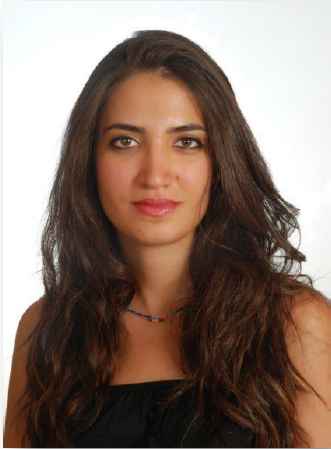  Ayşegül Yurtyapan Salimi is a M.A Interior Architect and Product Designer. Born in Ankara Turkey 1984. She graduated with a high degree in Bachelor of Interior Architecture from Bilkent University/ Ankara in 2006. She worked for a number of highly regarded architectural offices, before she decided to return back to university, for an academic career and studied her masters degree. At 2010 she started her M.A. in Interior Architecture at Naer East University in Cyprus. While her M.A. degree she worked at the Naer East University as an instructor for design studio classes, basic design, basic art education and also other theorytical classes. Her major is; the historical background of interior architecture and design, and the effects of Bauhaus seen in present times. Currently is still an instructor in design and drawing classes also finisihing working on her Ph.D. academic career.